CHƯƠNG TRÌNHXÂY DỰNG VÀ ỨNG DỤNG KHUNG NĂNG LỰC HIỆU QUẢ TRONG CÔNG TÁC QUẢN TRỊ NGUỒN NHÂN LỰC TẠI DOANH NGHIỆP(Competency Framework)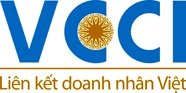 PHÒNG THƯƠNG MẠI VÀ CÔNG NGHIỆP VIỆT NAMPHIẾU ĐĂNG KÝ THAM DỰKhóa đào tạo“Xây dựng và ứng dụng khung năng lực hiệu quảtrong công tác quản trị nguồn nhân lực tại doanh nghiệp”Vũng Tàu, ngày 17-18 tháng 09 năm 2020Tên đơn vị:.........................................................................................................................................Ðịa chỉ: ...............................................................................................................................................      Ðiện thoại: .....................................Fax..................................Email:..................................................Lĩnh vực kinh doanh:...................................................................Mã số thuế:………........................Người liên hệ:………………………….…………………….Điện thoại:………………………….Danh sách người tham dự hội thảo:Liên hệ đăng ký: Chị Hạnh (Email: hanhpm@vcci.com.vn, Mob: 0913541880)      Anh Huy (Email: doquanghuy1988hp@gmail.com, Mob: 0396982299)PHIẾU ĐĂNG KÝ THAM DỰKhóa đào tạo“Xây dựng và ứng dụng khung năng lực hiệu quảtrong công tác quản trị nguồn nhân lực tại doanh nghiệp”Vũng Tàu, ngày 17-18 tháng 09 năm 2020Tên đơn vị:.........................................................................................................................................Ðịa chỉ: ...............................................................................................................................................      Ðiện thoại: .....................................Fax..................................Email:..................................................Lĩnh vực kinh doanh:...................................................................Mã số thuế:………........................Người liên hệ:………………………….…………………….Điện thoại:………………………….Danh sách người tham dự hội thảo:Liên hệ đăng ký: Chị Hạnh (Email: hanhpm@vcci.com.vn, Mob: 0913541880)      Anh Huy (Email: doquanghuy1988hp@gmail.com, Mob: 0396982299)PHIẾU ĐĂNG KÝ THAM DỰKhóa đào tạo“Xây dựng và ứng dụng khung năng lực hiệu quảtrong công tác quản trị nguồn nhân lực tại doanh nghiệp”Vũng Tàu, ngày 17-18 tháng 09 năm 2020Tên đơn vị:.........................................................................................................................................Ðịa chỉ: ...............................................................................................................................................      Ðiện thoại: .....................................Fax..................................Email:..................................................Lĩnh vực kinh doanh:...................................................................Mã số thuế:………........................Người liên hệ:………………………….…………………….Điện thoại:………………………….Danh sách người tham dự hội thảo:Liên hệ đăng ký: Chị Hạnh (Email: hanhpm@vcci.com.vn, Mob: 0913541880)      Anh Huy (Email: doquanghuy1988hp@gmail.com, Mob: 0396982299)BuổiNội dungBài tập – Hoạt độngBuổi 1Tổng quan về khung năng lực  và phương pháp xác định năng lựcTổng quan về năng lực:Khái niệm năng lực;Ứng dụng của năng lực trong quản trị nhân sựKhái niệm về khung năng lực:Khái niệm khung năng lực;Ứng dụng của khung năng lực;Các thành phần của khung năng lực;Phương pháp xây dựng khung năng lực:Phân loại năng lực theo nhóm năng lựcCác nguyên tăc và phương pháp xác định năng lực theo từng nhóm năng lực:Từ năng lực cốt lõi Từ chức năng của quản trịTừ mô tả công việc;Từ dòng chảy công việc;Khái niệm dòng chảy công việcPhương pháp xây dựng khung năng lực;Từ mô tả công việcTừ dòng chảy công việcXác định tầm quan trọng của từng năng lực đối với hiệu quả hoạt động của vị trí công việcBài tập 1:Xây dựng dòng chảy công việcXác định khung năng lực từ mô tả công việcBuổi 2Xây dựng từ điển năng lựcKhái niệm cấp độ năng lựcPhương pháp hình thành cấp độ năng lực;Lựa chọn cấp độ năng lực phù hợp cho tổ chức;Định nghĩa và phạm vị áp dụng của năng lực;Từ điển năng lựcKhái niệm từ điển năng lực;Khái niệm cấp độ và biểu hiện;Ý nghĩa và ứng dụng của từ điển năng lực;Phương pháp xây dựng từ điển năng lực;Bài tập 2 Xây dựng định nghĩa năng lực;Xây dựng từ điển năng lực cho một số năng lực được lựa chọn;Buổi 3Các phương pháp đánh giá năng lựcCác phương pháp đánh giá năng lực;Bài kiểm tra: Phỏng vấnQuan sátKết quả công việcPhương pháp chuyên gia Đánh giá 360 độLựa chọn phương pháp đánh giá năng lực phù hợp cho doanh nghiệpBài tập 3 Xác định đối tượng và phương pháp đánh giá năng lực phù hợpBuổi 4Đánh giá năng lực và ứng dụng vào các doanh nghiệp vừa và nhỏPhương pháp đánh giá năng lực dựa trên bài kiểm traCác loại hình bài kiểm tra đánh giá năng lực;Phương pháp xây dựng bài kiểm tra đánh giá năng lực;Phương pháp đánh giá, chấm điểm bài kiểm tra đánh giá năng lực;Sử dụng khung năng lực đối với các doanh nghiệp vừa và nhỏĐặc điểm công tác quản trị nhân sự và đánh giá năng lực tại các doanh nghiệp SME;Phương pháp xây dựng khung năng lực, từ điển năng lực và câu hỏi đánh giá tại doanh nghiệp SME.Bài tập 4 Thực hành xây dựng bài kiểm tra đánh giá năng lực cho năng lực được chọn